Una vez que finalices las actividades anteriores, responde la Pauta de Autoevaluación.ANEXO 1 (Uso docente)Plan de Trabajo5ta. ETAPA (Julio 2020)Plan de Trabajo5ta. ETAPA (Julio 2020)Lengua y Literatura2dos. MediosA -B2dos. MediosA -BATENCIÓN: La unidad de esta Etapa consta de tres áreas que debes desarrollar, las cuales tienen como propósito lograr los objetivos de aprendizaje de la unidad. Cada actividad tiene una ponderación diferente, las cuales sumadas conforman la evaluación final:ATENCIÓN: La unidad de esta Etapa consta de tres áreas que debes desarrollar, las cuales tienen como propósito lograr los objetivos de aprendizaje de la unidad. Cada actividad tiene una ponderación diferente, las cuales sumadas conforman la evaluación final:ATENCIÓN: La unidad de esta Etapa consta de tres áreas que debes desarrollar, las cuales tienen como propósito lograr los objetivos de aprendizaje de la unidad. Cada actividad tiene una ponderación diferente, las cuales sumadas conforman la evaluación final:ATENCIÓN: La unidad de esta Etapa consta de tres áreas que debes desarrollar, las cuales tienen como propósito lograr los objetivos de aprendizaje de la unidad. Cada actividad tiene una ponderación diferente, las cuales sumadas conforman la evaluación final:ATENCIÓN: La unidad de esta Etapa consta de tres áreas que debes desarrollar, las cuales tienen como propósito lograr los objetivos de aprendizaje de la unidad. Cada actividad tiene una ponderación diferente, las cuales sumadas conforman la evaluación final:1) Desarrollo de las preguntas dadas en el plan de trabajo vinculadas al texto del estudiante.1) Desarrollo de las preguntas dadas en el plan de trabajo vinculadas al texto del estudiante.1) Desarrollo de las preguntas dadas en el plan de trabajo vinculadas al texto del estudiante.1) Desarrollo de las preguntas dadas en el plan de trabajo vinculadas al texto del estudiante.40%2) Metacognición, es decir, desarrollar tres preguntas que nos da a conocer a ti y a mí si tienes consciencia de tu aprendizaje vinculado al texto.2) Metacognición, es decir, desarrollar tres preguntas que nos da a conocer a ti y a mí si tienes consciencia de tu aprendizaje vinculado al texto.2) Metacognición, es decir, desarrollar tres preguntas que nos da a conocer a ti y a mí si tienes consciencia de tu aprendizaje vinculado al texto.2) Metacognición, es decir, desarrollar tres preguntas que nos da a conocer a ti y a mí si tienes consciencia de tu aprendizaje vinculado al texto.40%3) Completación Pauta de Autoevaluación según formato adjunto.3) Completación Pauta de Autoevaluación según formato adjunto.3) Completación Pauta de Autoevaluación según formato adjunto.3) Completación Pauta de Autoevaluación según formato adjunto.20%Evaluación final de la Etapa 5Evaluación final de la Etapa 5Evaluación final de la Etapa 5Evaluación final de la Etapa 5100%EjeObjetivo del aprendizaje Objetivo del aprendizaje Objetivo del aprendizaje Objetivo del aprendizaje Comprensión lectora 8. Formular una interpretación de los textos literarios leídos o vistos, que sea coherente con su análisis, considerando:Una hipótesis sobre el sentido de la obra, que muestre un punto de vista personal, histórico, social o universal.Una crítica de la obra sustentada en citas o ejemplos.Los antecedentes culturales que influyen en la visión que refleja la obra sobre temas como el destino, la muerte, la trascendencia, la guerra u otros.La relación de la obra con la visión de mundo y el contexto histórico en el que se ambienta y/o en el que fue creada, ejemplificando dicha relación.8. Formular una interpretación de los textos literarios leídos o vistos, que sea coherente con su análisis, considerando:Una hipótesis sobre el sentido de la obra, que muestre un punto de vista personal, histórico, social o universal.Una crítica de la obra sustentada en citas o ejemplos.Los antecedentes culturales que influyen en la visión que refleja la obra sobre temas como el destino, la muerte, la trascendencia, la guerra u otros.La relación de la obra con la visión de mundo y el contexto histórico en el que se ambienta y/o en el que fue creada, ejemplificando dicha relación.8. Formular una interpretación de los textos literarios leídos o vistos, que sea coherente con su análisis, considerando:Una hipótesis sobre el sentido de la obra, que muestre un punto de vista personal, histórico, social o universal.Una crítica de la obra sustentada en citas o ejemplos.Los antecedentes culturales que influyen en la visión que refleja la obra sobre temas como el destino, la muerte, la trascendencia, la guerra u otros.La relación de la obra con la visión de mundo y el contexto histórico en el que se ambienta y/o en el que fue creada, ejemplificando dicha relación.8. Formular una interpretación de los textos literarios leídos o vistos, que sea coherente con su análisis, considerando:Una hipótesis sobre el sentido de la obra, que muestre un punto de vista personal, histórico, social o universal.Una crítica de la obra sustentada en citas o ejemplos.Los antecedentes culturales que influyen en la visión que refleja la obra sobre temas como el destino, la muerte, la trascendencia, la guerra u otros.La relación de la obra con la visión de mundo y el contexto histórico en el que se ambienta y/o en el que fue creada, ejemplificando dicha relación.Habilidades del siglo XXIManeras de pensar: Desarrollo del pensamiento crítico, desarrollo de la metacognición, desarrollo de actitudes, desarrollo de la comunicación.Herramientas para trabajar: Desarrollo de la alfabetización digital, desarrollo del uso de la información, desarrollo de actitudes.Maneras de vivir en el mundo: Desarrollo de la ciudadanía local y global, desarrollo de proyecto de vida y carrera, desarrollo de la responsabilidad personal y social.Maneras de pensar: Desarrollo del pensamiento crítico, desarrollo de la metacognición, desarrollo de actitudes, desarrollo de la comunicación.Herramientas para trabajar: Desarrollo de la alfabetización digital, desarrollo del uso de la información, desarrollo de actitudes.Maneras de vivir en el mundo: Desarrollo de la ciudadanía local y global, desarrollo de proyecto de vida y carrera, desarrollo de la responsabilidad personal y social.Maneras de pensar: Desarrollo del pensamiento crítico, desarrollo de la metacognición, desarrollo de actitudes, desarrollo de la comunicación.Herramientas para trabajar: Desarrollo de la alfabetización digital, desarrollo del uso de la información, desarrollo de actitudes.Maneras de vivir en el mundo: Desarrollo de la ciudadanía local y global, desarrollo de proyecto de vida y carrera, desarrollo de la responsabilidad personal y social.Maneras de pensar: Desarrollo del pensamiento crítico, desarrollo de la metacognición, desarrollo de actitudes, desarrollo de la comunicación.Herramientas para trabajar: Desarrollo de la alfabetización digital, desarrollo del uso de la información, desarrollo de actitudes.Maneras de vivir en el mundo: Desarrollo de la ciudadanía local y global, desarrollo de proyecto de vida y carrera, desarrollo de la responsabilidad personal y social.Indicador de logroInterpretan cómo se representa una temática humana en los textos literarios leídos.Analizan a los personajes de la narración, considerando características, mundo personal, el contexto histórico y social, y la visión de mundo presente en los textos leídos.Analizan cómo incluye la visión del narrador y el efecto que provoca en la lectura.Formulan hipótesis de lectura considerando su postura personal, el contexto histórico social, y la visión de mundo presente en los textos leídos.Relacionan información obtenida de textos no literarios para profundizar en la comprensión de las obras literarias leídas.Interpretan cómo se representa una temática humana en los textos literarios leídos.Analizan a los personajes de la narración, considerando características, mundo personal, el contexto histórico y social, y la visión de mundo presente en los textos leídos.Analizan cómo incluye la visión del narrador y el efecto que provoca en la lectura.Formulan hipótesis de lectura considerando su postura personal, el contexto histórico social, y la visión de mundo presente en los textos leídos.Relacionan información obtenida de textos no literarios para profundizar en la comprensión de las obras literarias leídas.Interpretan cómo se representa una temática humana en los textos literarios leídos.Analizan a los personajes de la narración, considerando características, mundo personal, el contexto histórico y social, y la visión de mundo presente en los textos leídos.Analizan cómo incluye la visión del narrador y el efecto que provoca en la lectura.Formulan hipótesis de lectura considerando su postura personal, el contexto histórico social, y la visión de mundo presente en los textos leídos.Relacionan información obtenida de textos no literarios para profundizar en la comprensión de las obras literarias leídas.Interpretan cómo se representa una temática humana en los textos literarios leídos.Analizan a los personajes de la narración, considerando características, mundo personal, el contexto histórico y social, y la visión de mundo presente en los textos leídos.Analizan cómo incluye la visión del narrador y el efecto que provoca en la lectura.Formulan hipótesis de lectura considerando su postura personal, el contexto histórico social, y la visión de mundo presente en los textos leídos.Relacionan información obtenida de textos no literarios para profundizar en la comprensión de las obras literarias leídas.1) CRONOGRAMA SEMANAL DE CLASES (40%)INSTRUCCIONES GENERALESLENGUA Y LITERATURA – 5TA. ETAPA  – NIVEL: 2DO. MEDIO1) CRONOGRAMA SEMANAL DE CLASES (40%)INSTRUCCIONES GENERALESLENGUA Y LITERATURA – 5TA. ETAPA  – NIVEL: 2DO. MEDIO1) CRONOGRAMA SEMANAL DE CLASES (40%)INSTRUCCIONES GENERALESLENGUA Y LITERATURA – 5TA. ETAPA  – NIVEL: 2DO. MEDIO1) CRONOGRAMA SEMANAL DE CLASES (40%)INSTRUCCIONES GENERALESLENGUA Y LITERATURA – 5TA. ETAPA  – NIVEL: 2DO. MEDIO1) CRONOGRAMA SEMANAL DE CLASES (40%)INSTRUCCIONES GENERALESLENGUA Y LITERATURA – 5TA. ETAPA  – NIVEL: 2DO. MEDIOTrabajarás con tu texto del estudiante.Dispondrás tres semanas para desarrollar la actividad a partir del día lunes 6 de julio hasta el 24 del presente mes. El tiempo que utilizarás para cada parte de la actividad será de 90 minutos, es decir, tienes una hora y media semanal para realizar las tres partes (antes, durante y después de la lectura). Por ejemplo: 90 minutos para realizar antes de la lectura (primera semana) 90 minutos para realizar durante la lectura (segunda semana) y 90 minutos para realizar después de la lectura (tercera semana)Puedes comenzar a desarrollar tu actividad posterior al plan de trabajo, y allí escribe el número de cada desafío y su desarrollo. Luego envíala con tu nombre y curso al correo docente.Trabajarás con tu texto del estudiante.Dispondrás tres semanas para desarrollar la actividad a partir del día lunes 6 de julio hasta el 24 del presente mes. El tiempo que utilizarás para cada parte de la actividad será de 90 minutos, es decir, tienes una hora y media semanal para realizar las tres partes (antes, durante y después de la lectura). Por ejemplo: 90 minutos para realizar antes de la lectura (primera semana) 90 minutos para realizar durante la lectura (segunda semana) y 90 minutos para realizar después de la lectura (tercera semana)Puedes comenzar a desarrollar tu actividad posterior al plan de trabajo, y allí escribe el número de cada desafío y su desarrollo. Luego envíala con tu nombre y curso al correo docente.Trabajarás con tu texto del estudiante.Dispondrás tres semanas para desarrollar la actividad a partir del día lunes 6 de julio hasta el 24 del presente mes. El tiempo que utilizarás para cada parte de la actividad será de 90 minutos, es decir, tienes una hora y media semanal para realizar las tres partes (antes, durante y después de la lectura). Por ejemplo: 90 minutos para realizar antes de la lectura (primera semana) 90 minutos para realizar durante la lectura (segunda semana) y 90 minutos para realizar después de la lectura (tercera semana)Puedes comenzar a desarrollar tu actividad posterior al plan de trabajo, y allí escribe el número de cada desafío y su desarrollo. Luego envíala con tu nombre y curso al correo docente.Trabajarás con tu texto del estudiante.Dispondrás tres semanas para desarrollar la actividad a partir del día lunes 6 de julio hasta el 24 del presente mes. El tiempo que utilizarás para cada parte de la actividad será de 90 minutos, es decir, tienes una hora y media semanal para realizar las tres partes (antes, durante y después de la lectura). Por ejemplo: 90 minutos para realizar antes de la lectura (primera semana) 90 minutos para realizar durante la lectura (segunda semana) y 90 minutos para realizar después de la lectura (tercera semana)Puedes comenzar a desarrollar tu actividad posterior al plan de trabajo, y allí escribe el número de cada desafío y su desarrollo. Luego envíala con tu nombre y curso al correo docente.Trabajarás con tu texto del estudiante.Dispondrás tres semanas para desarrollar la actividad a partir del día lunes 6 de julio hasta el 24 del presente mes. El tiempo que utilizarás para cada parte de la actividad será de 90 minutos, es decir, tienes una hora y media semanal para realizar las tres partes (antes, durante y después de la lectura). Por ejemplo: 90 minutos para realizar antes de la lectura (primera semana) 90 minutos para realizar durante la lectura (segunda semana) y 90 minutos para realizar después de la lectura (tercera semana)Puedes comenzar a desarrollar tu actividad posterior al plan de trabajo, y allí escribe el número de cada desafío y su desarrollo. Luego envíala con tu nombre y curso al correo docente.ConsultasLunes a Jueves de 8:30 a 13:30 – 14:15 a 18:00 horas           Viernes de 8:30 a 16:00 horasMediante correo electrónico o en los grupos de Whatsapp (lenguaje) conformados por cada curso.Lunes a Jueves de 8:30 a 13:30 – 14:15 a 18:00 horas           Viernes de 8:30 a 16:00 horasMediante correo electrónico o en los grupos de Whatsapp (lenguaje) conformados por cada curso.Lunes a Jueves de 8:30 a 13:30 – 14:15 a 18:00 horas           Viernes de 8:30 a 16:00 horasMediante correo electrónico o en los grupos de Whatsapp (lenguaje) conformados por cada curso.Lunes a Jueves de 8:30 a 13:30 – 14:15 a 18:00 horas           Viernes de 8:30 a 16:00 horasMediante correo electrónico o en los grupos de Whatsapp (lenguaje) conformados por cada curso.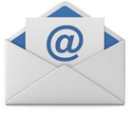 cristinacuevasorrego@gmail.com cristinacuevasorrego@gmail.com cristinacuevasorrego@gmail.com cristinacuevasorrego@gmail.com 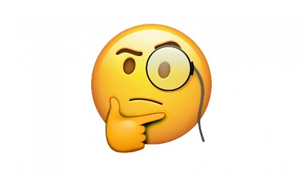 PLAZO MÁXIMO DE ENTREGA DE LA ETAPA: VIERNES 24 DE JULIOPLAZO MÁXIMO DE ENTREGA DE LA ETAPA: VIERNES 24 DE JULIOPLAZO MÁXIMO DE ENTREGA DE LA ETAPA: VIERNES 24 DE JULIOPLAZO MÁXIMO DE ENTREGA DE LA ETAPA: VIERNES 24 DE JULIO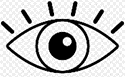 En este archivo solamente puedes editar las secciones autorizadas. Para que puedas hacerlo, al abrirlo debes ir a barra superior VISTA y pinchar botón EDITAR DOCUMENTO (En donde dice Completa).En este archivo solamente puedes editar las secciones autorizadas. Para que puedas hacerlo, al abrirlo debes ir a barra superior VISTA y pinchar botón EDITAR DOCUMENTO (En donde dice Completa).En este archivo solamente puedes editar las secciones autorizadas. Para que puedas hacerlo, al abrirlo debes ir a barra superior VISTA y pinchar botón EDITAR DOCUMENTO (En donde dice Completa).En este archivo solamente puedes editar las secciones autorizadas. Para que puedas hacerlo, al abrirlo debes ir a barra superior VISTA y pinchar botón EDITAR DOCUMENTO (En donde dice Completa).CRONOGRAMA SEMANAL DE CLASES (40%)Eje: Comprensión lectoraLENGUA Y LITERATURA – 5TA. ETAPA  – NIVEL: 2DO. MEDIOCRONOGRAMA SEMANAL DE CLASES (40%)Eje: Comprensión lectoraLENGUA Y LITERATURA – 5TA. ETAPA  – NIVEL: 2DO. MEDIOCRONOGRAMA SEMANAL DE CLASES (40%)Eje: Comprensión lectoraLENGUA Y LITERATURA – 5TA. ETAPA  – NIVEL: 2DO. MEDIOCRONOGRAMA SEMANAL DE CLASES (40%)Eje: Comprensión lectoraLENGUA Y LITERATURA – 5TA. ETAPA  – NIVEL: 2DO. MEDIOCRONOGRAMA SEMANAL DE CLASES (40%)Eje: Comprensión lectoraLENGUA Y LITERATURA – 5TA. ETAPA  – NIVEL: 2DO. MEDIOEn esta actividad será muy importante tu participación. Para ello deberás estar en permanente contacto con el/la  docente, enviando consultas sobre los contenidos o bien haciendo reportes periódicos de tu avance usando los canales disponibles (Correo, Wap). Para tal efecto, se llevará un seguimiento de tu participación activa. En caso de no realizar este requerimiento tu evaluación se verá mermada, pues lo fundamental es que demuestres una autogestión durante las tres semanas que dura esta programación de actividades en casa.Ante de comenzar, lee muy bien el plan de trabajo que realizarás durante tres semanas. Además, en Anexo Nº 1 va la Rúbrica al final de este documento, que evaluará tus logros en estas actividades, por lo tanto, te invito a que la leas para mejorar tu aprendizaje.En esta actividad será muy importante tu participación. Para ello deberás estar en permanente contacto con el/la  docente, enviando consultas sobre los contenidos o bien haciendo reportes periódicos de tu avance usando los canales disponibles (Correo, Wap). Para tal efecto, se llevará un seguimiento de tu participación activa. En caso de no realizar este requerimiento tu evaluación se verá mermada, pues lo fundamental es que demuestres una autogestión durante las tres semanas que dura esta programación de actividades en casa.Ante de comenzar, lee muy bien el plan de trabajo que realizarás durante tres semanas. Además, en Anexo Nº 1 va la Rúbrica al final de este documento, que evaluará tus logros en estas actividades, por lo tanto, te invito a que la leas para mejorar tu aprendizaje.En esta actividad será muy importante tu participación. Para ello deberás estar en permanente contacto con el/la  docente, enviando consultas sobre los contenidos o bien haciendo reportes periódicos de tu avance usando los canales disponibles (Correo, Wap). Para tal efecto, se llevará un seguimiento de tu participación activa. En caso de no realizar este requerimiento tu evaluación se verá mermada, pues lo fundamental es que demuestres una autogestión durante las tres semanas que dura esta programación de actividades en casa.Ante de comenzar, lee muy bien el plan de trabajo que realizarás durante tres semanas. Además, en Anexo Nº 1 va la Rúbrica al final de este documento, que evaluará tus logros en estas actividades, por lo tanto, te invito a que la leas para mejorar tu aprendizaje.En esta actividad será muy importante tu participación. Para ello deberás estar en permanente contacto con el/la  docente, enviando consultas sobre los contenidos o bien haciendo reportes periódicos de tu avance usando los canales disponibles (Correo, Wap). Para tal efecto, se llevará un seguimiento de tu participación activa. En caso de no realizar este requerimiento tu evaluación se verá mermada, pues lo fundamental es que demuestres una autogestión durante las tres semanas que dura esta programación de actividades en casa.Ante de comenzar, lee muy bien el plan de trabajo que realizarás durante tres semanas. Además, en Anexo Nº 1 va la Rúbrica al final de este documento, que evaluará tus logros en estas actividades, por lo tanto, te invito a que la leas para mejorar tu aprendizaje.En esta actividad será muy importante tu participación. Para ello deberás estar en permanente contacto con el/la  docente, enviando consultas sobre los contenidos o bien haciendo reportes periódicos de tu avance usando los canales disponibles (Correo, Wap). Para tal efecto, se llevará un seguimiento de tu participación activa. En caso de no realizar este requerimiento tu evaluación se verá mermada, pues lo fundamental es que demuestres una autogestión durante las tres semanas que dura esta programación de actividades en casa.Ante de comenzar, lee muy bien el plan de trabajo que realizarás durante tres semanas. Además, en Anexo Nº 1 va la Rúbrica al final de este documento, que evaluará tus logros en estas actividades, por lo tanto, te invito a que la leas para mejorar tu aprendizaje.Semana 1: clase 1 “AÑO NUEVO EN GANDER” (José Miguel Varas)Semana 1: clase 1 “AÑO NUEVO EN GANDER” (José Miguel Varas)Semana 1: clase 1 “AÑO NUEVO EN GANDER” (José Miguel Varas)Semana 1: clase 1 “AÑO NUEVO EN GANDER” (José Miguel Varas)Semana 1: clase 1 “AÑO NUEVO EN GANDER” (José Miguel Varas)Objetivo de aprendizaje: Leer habitualmente para aprender y recrearse y reflexionar sobre las diferentes dimensiones de la experiencia humana a partir de la lectura.  Comprender y relacionar la visión de mundo de la época de la obra.Actividad: formativa Antes de la lecturaLa lectura que realizarás ahora pertenece al género literario narrativo y es un cuento. Comenzarás con:Contexto: Lee la página N°133 de tu texto del estudiante.  Luego desarrolla el pequeño cuestionario (1 y 2) es sumamente necesario que tengas conocimiento de la época para que comprendas mejor el cuento.  Objetivo de aprendizaje: Leer habitualmente para aprender y recrearse y reflexionar sobre las diferentes dimensiones de la experiencia humana a partir de la lectura.  Comprender y relacionar la visión de mundo de la época de la obra.Actividad: formativa Antes de la lecturaLa lectura que realizarás ahora pertenece al género literario narrativo y es un cuento. Comenzarás con:Contexto: Lee la página N°133 de tu texto del estudiante.  Luego desarrolla el pequeño cuestionario (1 y 2) es sumamente necesario que tengas conocimiento de la época para que comprendas mejor el cuento.  Objetivo de aprendizaje: Leer habitualmente para aprender y recrearse y reflexionar sobre las diferentes dimensiones de la experiencia humana a partir de la lectura.  Comprender y relacionar la visión de mundo de la época de la obra.Actividad: formativa Antes de la lecturaLa lectura que realizarás ahora pertenece al género literario narrativo y es un cuento. Comenzarás con:Contexto: Lee la página N°133 de tu texto del estudiante.  Luego desarrolla el pequeño cuestionario (1 y 2) es sumamente necesario que tengas conocimiento de la época para que comprendas mejor el cuento.  Objetivo de aprendizaje: Leer habitualmente para aprender y recrearse y reflexionar sobre las diferentes dimensiones de la experiencia humana a partir de la lectura.  Comprender y relacionar la visión de mundo de la época de la obra.Actividad: formativa Antes de la lecturaLa lectura que realizarás ahora pertenece al género literario narrativo y es un cuento. Comenzarás con:Contexto: Lee la página N°133 de tu texto del estudiante.  Luego desarrolla el pequeño cuestionario (1 y 2) es sumamente necesario que tengas conocimiento de la época para que comprendas mejor el cuento.  Objetivo de aprendizaje: Leer habitualmente para aprender y recrearse y reflexionar sobre las diferentes dimensiones de la experiencia humana a partir de la lectura.  Comprender y relacionar la visión de mundo de la época de la obra.Actividad: formativa Antes de la lecturaLa lectura que realizarás ahora pertenece al género literario narrativo y es un cuento. Comenzarás con:Contexto: Lee la página N°133 de tu texto del estudiante.  Luego desarrolla el pequeño cuestionario (1 y 2) es sumamente necesario que tengas conocimiento de la época para que comprendas mejor el cuento.  Semana 2: clase 2Semana 2: clase 2Semana 2: clase 2Semana 2: clase 2Semana 2: clase 2Objetivo de aprendizaje: Analizar el texto leído para enriquecer su comprensión.Actividad: formativaDurante la lecturaComo ya estás contextualizado con el cuento, ahora debes realizar las siguientes preguntas que están a medida que vas leyendo, es decir, mientras lees van apareciendo para saber si vas comprendiendo lo leído. 1 2 4  5 67Objetivo de aprendizaje: Analizar el texto leído para enriquecer su comprensión.Actividad: formativaDurante la lecturaComo ya estás contextualizado con el cuento, ahora debes realizar las siguientes preguntas que están a medida que vas leyendo, es decir, mientras lees van apareciendo para saber si vas comprendiendo lo leído. 1 2 4  5 67Objetivo de aprendizaje: Analizar el texto leído para enriquecer su comprensión.Actividad: formativaDurante la lecturaComo ya estás contextualizado con el cuento, ahora debes realizar las siguientes preguntas que están a medida que vas leyendo, es decir, mientras lees van apareciendo para saber si vas comprendiendo lo leído. 1 2 4  5 67Objetivo de aprendizaje: Analizar el texto leído para enriquecer su comprensión.Actividad: formativaDurante la lecturaComo ya estás contextualizado con el cuento, ahora debes realizar las siguientes preguntas que están a medida que vas leyendo, es decir, mientras lees van apareciendo para saber si vas comprendiendo lo leído. 1 2 4  5 67Objetivo de aprendizaje: Analizar el texto leído para enriquecer su comprensión.Actividad: formativaDurante la lecturaComo ya estás contextualizado con el cuento, ahora debes realizar las siguientes preguntas que están a medida que vas leyendo, es decir, mientras lees van apareciendo para saber si vas comprendiendo lo leído. 1 2 4  5 67Semana 3: clase 3Semana 3: clase 3Semana 3: clase 3Semana 3: clase 3Semana 3: clase 3Objetivo de aprendizaje: analiza, interpreta y evalúa para enriquecer su comprensión, considerando el conflicto y qué problema humano se expresa a través de él, los personajes principales y su evolución considerando la relación que tiene con otros personajes.Actividad: formativaDespués de la lectura o profundiza en la lectura.Ahora comenzarás con el análisis global de la tragedia “Macbeth” página N°197 y 198 del texto del estudiante.Localizar información: 2 y 3 Relacionar e interpretar: 4, 5, 6, 7 y 8 Reflexionar sobre el texto: 9 Vocabulario: 10 (a y b) 11 Objetivo de aprendizaje: analiza, interpreta y evalúa para enriquecer su comprensión, considerando el conflicto y qué problema humano se expresa a través de él, los personajes principales y su evolución considerando la relación que tiene con otros personajes.Actividad: formativaDespués de la lectura o profundiza en la lectura.Ahora comenzarás con el análisis global de la tragedia “Macbeth” página N°197 y 198 del texto del estudiante.Localizar información: 2 y 3 Relacionar e interpretar: 4, 5, 6, 7 y 8 Reflexionar sobre el texto: 9 Vocabulario: 10 (a y b) 11 Objetivo de aprendizaje: analiza, interpreta y evalúa para enriquecer su comprensión, considerando el conflicto y qué problema humano se expresa a través de él, los personajes principales y su evolución considerando la relación que tiene con otros personajes.Actividad: formativaDespués de la lectura o profundiza en la lectura.Ahora comenzarás con el análisis global de la tragedia “Macbeth” página N°197 y 198 del texto del estudiante.Localizar información: 2 y 3 Relacionar e interpretar: 4, 5, 6, 7 y 8 Reflexionar sobre el texto: 9 Vocabulario: 10 (a y b) 11 Objetivo de aprendizaje: analiza, interpreta y evalúa para enriquecer su comprensión, considerando el conflicto y qué problema humano se expresa a través de él, los personajes principales y su evolución considerando la relación que tiene con otros personajes.Actividad: formativaDespués de la lectura o profundiza en la lectura.Ahora comenzarás con el análisis global de la tragedia “Macbeth” página N°197 y 198 del texto del estudiante.Localizar información: 2 y 3 Relacionar e interpretar: 4, 5, 6, 7 y 8 Reflexionar sobre el texto: 9 Vocabulario: 10 (a y b) 11 Objetivo de aprendizaje: analiza, interpreta y evalúa para enriquecer su comprensión, considerando el conflicto y qué problema humano se expresa a través de él, los personajes principales y su evolución considerando la relación que tiene con otros personajes.Actividad: formativaDespués de la lectura o profundiza en la lectura.Ahora comenzarás con el análisis global de la tragedia “Macbeth” página N°197 y 198 del texto del estudiante.Localizar información: 2 y 3 Relacionar e interpretar: 4, 5, 6, 7 y 8 Reflexionar sobre el texto: 9 Vocabulario: 10 (a y b) 11 2) METACOGNICIÓN (40%)EJE: Comprensión lectoraLENGUA Y LITERATURA – 5TA. ETAPA  – NIVEL: 2DO. MEDIO Querido/a estudiante: La metacognición tiene como meta central que tomes conciencia de los procesos de tu propio aprendizaje. Por lo mismo, para verificar el aprendizaje que obtuviste después de analizar la obra dramática, debes contestar en la modalidad que te sientas cómodo: vídeo a modo de exposición, en un escrito o por audio vía WhatsApp, las siguientes preguntas metacognitivas.   Fíjate en los criterios que te estoy pidiendo para resolver las preguntas metacognitivas.¿Qué aprendí?Ajústese a lo solicitado en los indicadores.¿Cómo lo aprendí?Explica y fundamenta con tus palabras según el criterio que utilizaste.¿Para qué me sirve lo que aprendí?¿En qué otras situaciones puedo usar lo que aprendí?ATENCIÓN:Muy importante si es un audio o vídeo debes decir tu nombre y curso claramente. Si escribes, debe ser con letra clara y legible y justificando cada una de tus respuestas.Cuando termines envía tu archivo al correo: cristinacuevasorrego@gmail.com En asunto de tu correo consigna lo siguiente: Metacognición 5ta. Etapa / Tu apellido y curso.Plazo de entrega Producto Metacognición: viernes 24 de julio, hasta 24:00h.3) AUTOEVALUACIÓN (20%)Unidad: Comprensión lectoraLENGUA Y LITERATURA – 5TA. ETAPA  – NIVEL: 2DO. MEDIO 3) AUTOEVALUACIÓN (20%)Unidad: Comprensión lectoraLENGUA Y LITERATURA – 5TA. ETAPA  – NIVEL: 2DO. MEDIO 3) AUTOEVALUACIÓN (20%)Unidad: Comprensión lectoraLENGUA Y LITERATURA – 5TA. ETAPA  – NIVEL: 2DO. MEDIO 3) AUTOEVALUACIÓN (20%)Unidad: Comprensión lectoraLENGUA Y LITERATURA – 5TA. ETAPA  – NIVEL: 2DO. MEDIO 3) AUTOEVALUACIÓN (20%)Unidad: Comprensión lectoraLENGUA Y LITERATURA – 5TA. ETAPA  – NIVEL: 2DO. MEDIO 3) AUTOEVALUACIÓN (20%)Unidad: Comprensión lectoraLENGUA Y LITERATURA – 5TA. ETAPA  – NIVEL: 2DO. MEDIO 3) AUTOEVALUACIÓN (20%)Unidad: Comprensión lectoraLENGUA Y LITERATURA – 5TA. ETAPA  – NIVEL: 2DO. MEDIO 3) AUTOEVALUACIÓN (20%)Unidad: Comprensión lectoraLENGUA Y LITERATURA – 5TA. ETAPA  – NIVEL: 2DO. MEDIO 3) AUTOEVALUACIÓN (20%)Unidad: Comprensión lectoraLENGUA Y LITERATURA – 5TA. ETAPA  – NIVEL: 2DO. MEDIO 3) AUTOEVALUACIÓN (20%)Unidad: Comprensión lectoraLENGUA Y LITERATURA – 5TA. ETAPA  – NIVEL: 2DO. MEDIO Nombre: Completa                                           Curso: Completa         Fecha: CompletaNombre: Completa                                           Curso: Completa         Fecha: CompletaNombre: Completa                                           Curso: Completa         Fecha: CompletaNombre: Completa                                           Curso: Completa         Fecha: CompletaNombre: Completa                                           Curso: Completa         Fecha: CompletaNombre: Completa                                           Curso: Completa         Fecha: CompletaNombre: Completa                                           Curso: Completa         Fecha: CompletaNombre: Completa                                           Curso: Completa         Fecha: CompletaNombre: Completa                                           Curso: Completa         Fecha: CompletaNombre: Completa                                           Curso: Completa         Fecha: CompletaInstrucciones: Esta autoevaluación tiene un carácter sumativo y tendrá un porcentaje de 20% de la nota final de la epata IV.Revisa tu trabajo y los criterios a continuación.Marca con una X la opción que más se acerca a tu realidad durante el proceso de aprendizaje. (puedes utilizar este mismo archivo)Si prefieres hacerlo de forma física y no cuentas con el medio de impresión, puedes adjuntar la fotografía con tu nombre, número de criterio y opción marcada. Instrucciones: Esta autoevaluación tiene un carácter sumativo y tendrá un porcentaje de 20% de la nota final de la epata IV.Revisa tu trabajo y los criterios a continuación.Marca con una X la opción que más se acerca a tu realidad durante el proceso de aprendizaje. (puedes utilizar este mismo archivo)Si prefieres hacerlo de forma física y no cuentas con el medio de impresión, puedes adjuntar la fotografía con tu nombre, número de criterio y opción marcada. Instrucciones: Esta autoevaluación tiene un carácter sumativo y tendrá un porcentaje de 20% de la nota final de la epata IV.Revisa tu trabajo y los criterios a continuación.Marca con una X la opción que más se acerca a tu realidad durante el proceso de aprendizaje. (puedes utilizar este mismo archivo)Si prefieres hacerlo de forma física y no cuentas con el medio de impresión, puedes adjuntar la fotografía con tu nombre, número de criterio y opción marcada. Instrucciones: Esta autoevaluación tiene un carácter sumativo y tendrá un porcentaje de 20% de la nota final de la epata IV.Revisa tu trabajo y los criterios a continuación.Marca con una X la opción que más se acerca a tu realidad durante el proceso de aprendizaje. (puedes utilizar este mismo archivo)Si prefieres hacerlo de forma física y no cuentas con el medio de impresión, puedes adjuntar la fotografía con tu nombre, número de criterio y opción marcada. Instrucciones: Esta autoevaluación tiene un carácter sumativo y tendrá un porcentaje de 20% de la nota final de la epata IV.Revisa tu trabajo y los criterios a continuación.Marca con una X la opción que más se acerca a tu realidad durante el proceso de aprendizaje. (puedes utilizar este mismo archivo)Si prefieres hacerlo de forma física y no cuentas con el medio de impresión, puedes adjuntar la fotografía con tu nombre, número de criterio y opción marcada. Instrucciones: Esta autoevaluación tiene un carácter sumativo y tendrá un porcentaje de 20% de la nota final de la epata IV.Revisa tu trabajo y los criterios a continuación.Marca con una X la opción que más se acerca a tu realidad durante el proceso de aprendizaje. (puedes utilizar este mismo archivo)Si prefieres hacerlo de forma física y no cuentas con el medio de impresión, puedes adjuntar la fotografía con tu nombre, número de criterio y opción marcada. Instrucciones: Esta autoevaluación tiene un carácter sumativo y tendrá un porcentaje de 20% de la nota final de la epata IV.Revisa tu trabajo y los criterios a continuación.Marca con una X la opción que más se acerca a tu realidad durante el proceso de aprendizaje. (puedes utilizar este mismo archivo)Si prefieres hacerlo de forma física y no cuentas con el medio de impresión, puedes adjuntar la fotografía con tu nombre, número de criterio y opción marcada. Instrucciones: Esta autoevaluación tiene un carácter sumativo y tendrá un porcentaje de 20% de la nota final de la epata IV.Revisa tu trabajo y los criterios a continuación.Marca con una X la opción que más se acerca a tu realidad durante el proceso de aprendizaje. (puedes utilizar este mismo archivo)Si prefieres hacerlo de forma física y no cuentas con el medio de impresión, puedes adjuntar la fotografía con tu nombre, número de criterio y opción marcada. Instrucciones: Esta autoevaluación tiene un carácter sumativo y tendrá un porcentaje de 20% de la nota final de la epata IV.Revisa tu trabajo y los criterios a continuación.Marca con una X la opción que más se acerca a tu realidad durante el proceso de aprendizaje. (puedes utilizar este mismo archivo)Si prefieres hacerlo de forma física y no cuentas con el medio de impresión, puedes adjuntar la fotografía con tu nombre, número de criterio y opción marcada. Instrucciones: Esta autoevaluación tiene un carácter sumativo y tendrá un porcentaje de 20% de la nota final de la epata IV.Revisa tu trabajo y los criterios a continuación.Marca con una X la opción que más se acerca a tu realidad durante el proceso de aprendizaje. (puedes utilizar este mismo archivo)Si prefieres hacerlo de forma física y no cuentas con el medio de impresión, puedes adjuntar la fotografía con tu nombre, número de criterio y opción marcada. ¡Antes de comenzar, recuerda!Lo más valioso que tenemos los seres humanos, es la capacidad de ser mejores. Ahora, evalúa valorando sincera y honestamente tu desempeño en esta actividad.¡Antes de comenzar, recuerda!Lo más valioso que tenemos los seres humanos, es la capacidad de ser mejores. Ahora, evalúa valorando sincera y honestamente tu desempeño en esta actividad.¡Antes de comenzar, recuerda!Lo más valioso que tenemos los seres humanos, es la capacidad de ser mejores. Ahora, evalúa valorando sincera y honestamente tu desempeño en esta actividad.¡Antes de comenzar, recuerda!Lo más valioso que tenemos los seres humanos, es la capacidad de ser mejores. Ahora, evalúa valorando sincera y honestamente tu desempeño en esta actividad.¡Antes de comenzar, recuerda!Lo más valioso que tenemos los seres humanos, es la capacidad de ser mejores. Ahora, evalúa valorando sincera y honestamente tu desempeño en esta actividad.¡Antes de comenzar, recuerda!Lo más valioso que tenemos los seres humanos, es la capacidad de ser mejores. Ahora, evalúa valorando sincera y honestamente tu desempeño en esta actividad.¡Antes de comenzar, recuerda!Lo más valioso que tenemos los seres humanos, es la capacidad de ser mejores. Ahora, evalúa valorando sincera y honestamente tu desempeño en esta actividad.¡Antes de comenzar, recuerda!Lo más valioso que tenemos los seres humanos, es la capacidad de ser mejores. Ahora, evalúa valorando sincera y honestamente tu desempeño en esta actividad.¡Antes de comenzar, recuerda!Lo más valioso que tenemos los seres humanos, es la capacidad de ser mejores. Ahora, evalúa valorando sincera y honestamente tu desempeño en esta actividad.¡Antes de comenzar, recuerda!Lo más valioso que tenemos los seres humanos, es la capacidad de ser mejores. Ahora, evalúa valorando sincera y honestamente tu desempeño en esta actividad.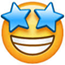 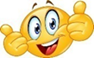 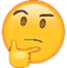 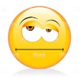 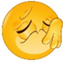 Lo logré fácilmente(5 puntos)Lo logré, aunque me costó un poco(4 puntos)Lo logré, aunque me costó un poco(4 puntos)Lo logré con muchas dudas(3 puntos)Lo logré con muchas dudas(3 puntos)Casi no lo logro(2 puntos)Casi no lo logro(2 puntos)Casi no lo logro(2 puntos)Necesito actualizarme(1 punto)Necesito actualizarme(1 punto)INDICADORES DE MÍ DESEMPEÑOINDICADORES DE MÍ DESEMPEÑOVALORACIÓNVALORACIÓNVALORACIÓNVALORACIÓNVALORACIÓNVALORACIÓNVALORACIÓNVALORACIÓNPara el ser (Actitudinal)Para el ser (Actitudinal)Lo logré fácilmenteLo logré fácilmenteLo logré, aunque me costó un pocoLo logré, aunque me costó un pocoLo logré con muchas dudasCasi no lo logroCasi no lo logroNecesito actualizarmeHe organizado mi tiempo de estudio para realizar la actividad y entregarla puntualmente.He organizado mi tiempo de estudio para realizar la actividad y entregarla puntualmente.CompletaCompletaCompletaCompletaCompletaCompletaCompletaCompletaLeí con detención las orientaciones e instrucciones de las actividades.Leí con detención las orientaciones e instrucciones de las actividades.CompletaCompletaCompletaCompletaCompletaCompletaCompletaCompletaParticipé activa y efectivamente en el desarrollo de la actividad propuestas por el profesor/a.Participé activa y efectivamente en el desarrollo de la actividad propuestas por el profesor/a.CompletaCompletaCompletaCompletaCompletaCompletaCompletaCompletaHe sido responsable con mis obligaciones académicas.He sido responsable con mis obligaciones académicas.CompletaCompletaCompletaCompletaCompletaCompletaCompletaCompletaHe sido respetuoso en mis comentarios y opiniones respecto al proceso de educación a distancia.  He sido respetuoso en mis comentarios y opiniones respecto al proceso de educación a distancia.  CompletaCompletaCompletaCompletaCompletaCompletaCompletaCompletaHe demostrado interés y motivación por aprender de las actividades de lengua y literatura.He demostrado interés y motivación por aprender de las actividades de lengua y literatura.CompletaCompletaCompletaCompletaCompletaCompletaCompletaCompletaPara el saber (Conceptual)Para el saber (Conceptual)Lo logré fácilmenteLo logré fácilmenteLo logré, aunque me costó un pocoLo logré, aunque me costó un pocoLo logré con muchas dudasCasi no lo logroCasi no lo logroNecesito actualizarmeInterpreté cómo se representa una temática humana en los textos literarios leídos.Interpreté cómo se representa una temática humana en los textos literarios leídos.CompletaCompletaCompletaCompletaCompletaCompletaCompletaCompletaRelacioné la obra con su contexto de producción.Relacioné la obra con su contexto de producción.CompletaCompletaCompletaCompletaCompletaCompletaCompletaCompletaRelacioné la visión de mundo de la década en la que fue escrita.Relacioné la visión de mundo de la década en la que fue escrita.CompletaCompletaCompletaCompletaCompletaCompletaCompletaCompletaPara el hacer (Procedimental)Para el hacer (Procedimental)Lo logré fácilmenteLo logré fácilmenteLo logré, aunque me costó un pocoLo logré, aunque me costó un pocoLo logré con muchas dudasCasi no lo logroCasi no lo logroNecesito actualizarmeRealicé las actividades siguiendo las instrucciones dadas.Realicé las actividades siguiendo las instrucciones dadas.CompletaCompletaCompletaCompletaCompletaCompletaCompletaCompletaBusqué o pedí ayuda cuando lo necesité agotando todas las instancias para aprender.Busqué o pedí ayuda cuando lo necesité agotando todas las instancias para aprender.CompletaCompletaCompletaCompletaCompletaCompletaCompletaCompletaDesarrollé las actividades procurando ser ordenado u ordenada.Desarrollé las actividades procurando ser ordenado u ordenada.CompletaCompletaCompletaCompletaCompletaCompletaCompletaCompletaHice todo lo posible por superar mis dificultades académicas y aprender lo que me causó dificultades.Hice todo lo posible por superar mis dificultades académicas y aprender lo que me causó dificultades.CompletaCompletaCompletaCompletaCompletaCompletaCompletaCompletaPUNTAJEPUNTAJEPUNTAJE TOTALPUNTAJE TOTALPUNTAJE TOTALPUNTAJE TOTALPUNTAJE TOTALPUNTAJE TOTALPUNTAJE TOTALPUNTAJE TOTALPUNTAJE TOTALCALIFICACIÓNCALIFICACIÓNCALIFICACIÓNCALIFICACIÓNCALIFICACIÓNCALIFICACIÓNCALIFICACIÓNCALIFICACIÓNCALIFICACIÓNLENGUA Y LITERATURA – 5TA. ETAPA  – NIVEL: 2DO. MEDIOCRONOGRAMA SEMANAL DE CLASES (40%)EJE: COMPRENSIÓN LECTORARÚBRICA PARA EVALUAR LAS PREGUNTAS ABIERTAS DEL TEXTO (ANTES, DURANTE Y DESPUÉS)LENGUA Y LITERATURA – 5TA. ETAPA  – NIVEL: 2DO. MEDIOCRONOGRAMA SEMANAL DE CLASES (40%)EJE: COMPRENSIÓN LECTORARÚBRICA PARA EVALUAR LAS PREGUNTAS ABIERTAS DEL TEXTO (ANTES, DURANTE Y DESPUÉS)LENGUA Y LITERATURA – 5TA. ETAPA  – NIVEL: 2DO. MEDIOCRONOGRAMA SEMANAL DE CLASES (40%)EJE: COMPRENSIÓN LECTORARÚBRICA PARA EVALUAR LAS PREGUNTAS ABIERTAS DEL TEXTO (ANTES, DURANTE Y DESPUÉS)LENGUA Y LITERATURA – 5TA. ETAPA  – NIVEL: 2DO. MEDIOCRONOGRAMA SEMANAL DE CLASES (40%)EJE: COMPRENSIÓN LECTORARÚBRICA PARA EVALUAR LAS PREGUNTAS ABIERTAS DEL TEXTO (ANTES, DURANTE Y DESPUÉS)LENGUA Y LITERATURA – 5TA. ETAPA  – NIVEL: 2DO. MEDIOCRONOGRAMA SEMANAL DE CLASES (40%)EJE: COMPRENSIÓN LECTORARÚBRICA PARA EVALUAR LAS PREGUNTAS ABIERTAS DEL TEXTO (ANTES, DURANTE Y DESPUÉS)LENGUA Y LITERATURA – 5TA. ETAPA  – NIVEL: 2DO. MEDIOCRONOGRAMA SEMANAL DE CLASES (40%)EJE: COMPRENSIÓN LECTORARÚBRICA PARA EVALUAR LAS PREGUNTAS ABIERTAS DEL TEXTO (ANTES, DURANTE Y DESPUÉS)......Objetivos de aprendizaje y habilidadesCriteriosCriteriosCriteriosCriteriosCriteriosObjetivos de aprendizaje y habilidades43221ContenidosTodas las  respuestas están relacionadas con los contenidos vistos.Las respuestas permiten revisar los conceptos o ideas considerados importantes y conectarlos entre el contenido y el texto.El 80% de las  respuestas están relacionadas con los contenidos vistos. Las respuestas permiten revisar los conceptos o ideas considerados importantes y relacionarlos entre el contenido y el texto.La mitad de las respuestas están relacionadas con los contenidos vistos.  Algunos de los contenidos quedan fuera de las de lo solicitado en la pregunta.La mitad de las respuestas están relacionadas con los contenidos vistos.  Algunos de los contenidos quedan fuera de las de lo solicitado en la pregunta.La mayoría de las respuestas no están relacionadas con el contenido.  Las respuestas no permiten repasar los contenidos o ideas vinculadas al contenido y texto.Redacción de las preguntasTodas las  repuestas están enunciadas de forma muy clara y concisa. El 80% de las respuestas están enunciadas de manera clara y concisa. La mitad de las respuestas están enunciadas de manera clara y concisa.La mitad de las respuestas están enunciadas de manera clara y concisa.Menos de la mitad de las respuestas están enunciadas de manera clara y precisa. RespuestasEn todas las respuestas las opciones que se ofrecen están claras y se refieren al texto de la pregunta.En el 80% de las respuestas las opciones que se ofrecen están claras y se refieren a lo que se pregunta.En la mitad de las respuestas se ofrece de manera poco clara, por tanto, no alude a lo que se le pregunta. En la mitad de las respuestas se ofrece de manera poco clara, por tanto, no alude a lo que se le pregunta. En menos de la mitad de las respuestas no alude a lo que se le pregunta en el enunciado, es decir, no tiene relación con el texto leído.Puntaje CriteriosPuntaje TotalPuntaje TotalPuntaje TotalPuntaje TotalCalificaciónCalificaciónCalificaciónCalificación